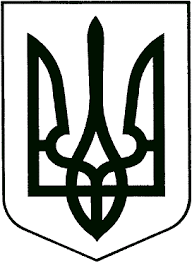 ВИКОНАВЧИЙ КОМІТЕТЗВЯГЕЛЬСЬКОЇ МІСЬКОЇ РАДИРІШЕННЯ_________________   			                                              №___________Про надання дозволу на відключення від системи централізованого опалення Керуючись  статтею 40, пунктом 6 статті 59 Закону України «Про місцеве самоврядування в Україні», Законами України «Про особливості здійснення права власності у багатоквартирному будинку», «Про житлово-комунальні послуги», Правилами надання послуг з централізованого водопостачання та централізованого водовідведення і типових договорів про надання послуг з централізованого водопостачання та централізованого водовідведення, затвердженими постановою Кабінету Міністрів України від 05.07.2019 №690, Порядком відключення споживачів від мереж (систем) централізованого опалення (теплопостачання) та постачання гарячої води, затвердженим наказом Міністерства регіонального розвитку, будівництва та житлово-комунального господарства України від 26.07.2019 №169, враховуючи протокол №23 від 15.04.2024 засідання постійно діючої міжвідомчої комісії з розгляду питань щодо відключення споживачів від системи централізованого опалення та з метою забезпечення процедури відключення власників квартир багатоквартирного будинку від системи централізованого опалення, виконавчий комітет міської радиВИРІШИВ:1. Надати дозвіл на відключення від системи централізованого опалення та влаштування системи індивідуального теплопостачання власникам квартир за адресами:- гр. ______________, вул. _________, м. Звягель, Житомирська область;- гр. _____________, ____________, м. Звягель, Житомирська область;- гр. ____________, вул. ____________ м. Звягель, Житомирська область;- гр. _____________, вул. ____________, м. Звягель, Житомирська область;- гр. _____________, вул. ____________, м. Звягель, Житомирська область.2. Відключення квартир від мереж централізованого опалення здійснити відповідно до чинного законодавства, в міжопалювальний період.3. Витрати, пов’язані з відключенням від мереж централізованого опалення, покладаються на власників квартир.4. Контроль за виконанням цього рішення покласти на заступника міського голови згідно розподілу обов’язків.Міський голова                                                                       Микола БОРОВЕЦЬ